Owocowy poczęstunekWykreśl umieszczone poziomo, pionowo lub po skosie, nazwy 15 krzewów, których owoce mogą być ptasim przysmakiem.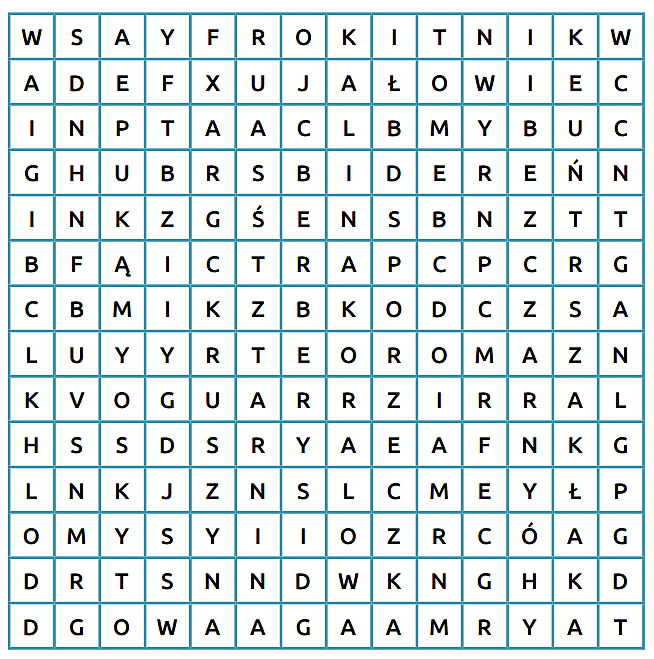 EkologiaRatuj z nami Ziemię!GAZETKA EKOLOGICZNA ZIELONEGO PATROLU GIMNAZJUM NR 7 W KIELCEACH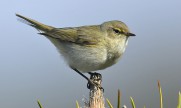               Kwiecień 2015r.                                                                        2zł W tym numerze:Międzynarodowy Dzień ptakówPtaki miasta KielceWAŻNE INFORMACJEKonkursy:Zielony Patrol zaprasza wszystkich uczniów do udziału 
w konkursach wewnątrzszkolnych.W każdym konkursie zostaną nagrodzone najlepsze prace.DYPLOM I NAGRODĘ ZWYCIĘZCY OTRZYMAJĄ PODCZAS UROCZYSTEGO ZAKOŃCZENIA ROKU SZKOLNEGOZbiórka surowców wtórnychJak co roku, uczymy się dbać o nasze środowisko. W tym celu organizujemy całoroczną zbiórkę surowców wtórnych: baterii, puszek, makulatury. Zachęcamy wszystkich gimnazjalistów do włączenia się  
w akcję. 
Uczniowie angażujący się w zbiórkę mogą otrzymać kuponiki szczęścia lub oceną za aktywność (jeden raz w semestrze).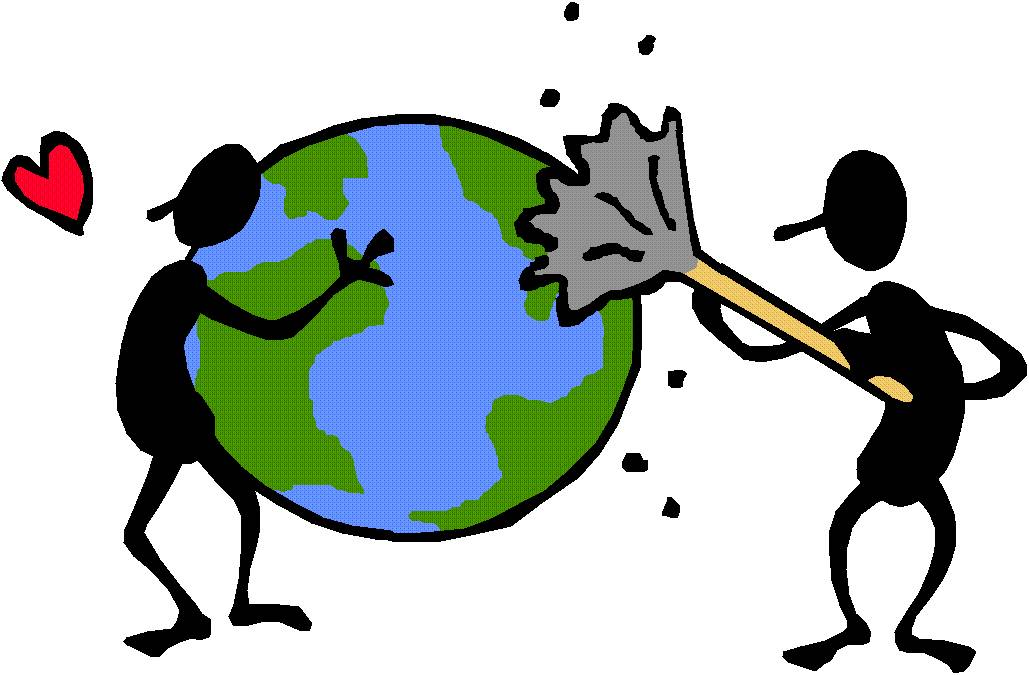 Makulatura – 20 kg- ocena, 10 kg- kupon szczęściaZużyte baterie- 60 baterii- ocena, 40 kupon szczęściaNakrętki- 300 nakrętek- - ocena,250 kupon szczęściaNa początek…..1 kwietnia – Międzynarodowy Dzień Ptaków1 kwietnia to nie tylko Prima Aprilis, ale również
       Międzynarodowy Dzień Ptaków, obchodzony na pamiątkę
       pierwszej na świecie międzynarodowej konwencji o ochronie
       tej grupy zwierząt.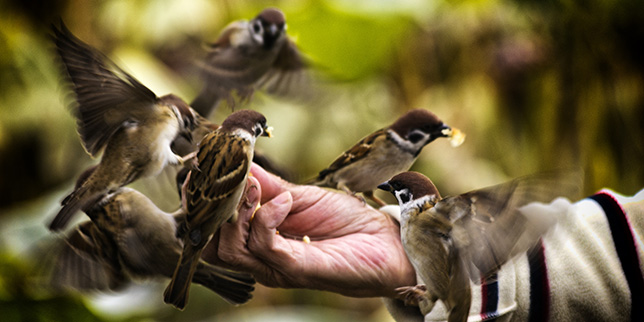 Konwencję o ochronie ptaków pożytecznych dla rolnictwa podpisano w Paryżu w roku 1902 – po raz pierwszy w historii wiele państw postanowiło wspólnie chronić przyrodę i zobowiązało się do wdrażania przepisów konwencji w ustawodawstwie krajowym. Polska dołączyła do stron konwencji 30 lat później, w roku 1932.Międzynarodowy Dzień Ptaków przypomina nam o tym, jak dużą rolę odgrywają one w naszym życiu i jak smutny byłby świat bez ich radosnego śpiewu, pięknego ubarwienia i ciekawych zachowań. Celem święta jest  zwrócenie uwagi na zagrożenia przed jakimi stoją ptaki, oraz zachęcenie ludzi do zaangażowania się w ich ochronę. Na świecie żyje około 10 tysięcy gatunków ptaków, z czego ponad 1250 gatunków  zagrożonych jest wyginięciem, co stanowi 13% wszystkich gatunków ptaków!W Polsce występuje około 350 gatunków ptaków, każdy z nich ma swoje wymagania siedliskowe związane z możliwością odpoczynku, zdobycia pokarmu, znalezienia partnera do rozrodu i odchowania piskląt. Duża grupa to gatunki wyspecjalizowane, wymagające szczególnych warunków. Te gatunki nie wytrzymują presji człowieka 
i zanikają, jak np. rzadkie dzięcioły: białogrzbiety i trójpalczasty, których występowanie zależy od obecności martwych drzew.ZagrożeniaDziś w wielu dużych polskich miastach nie spotyka się już pospolitych dawniej  
   wróbli, a inne gatunki miejskich ptaków są coraz mniej liczne, jak np. jerzyki. Jest to efekt prac remontowych i ociepleniowych w czasie lęgów ptaków, kiedy to zaklejane są szpary i otwory wentylacyjne oraz wymieniane rynny, służące ptakom jako miejsca do gniazdowania. Większość otworów zamyka się właśnie po to, aby pozbyć się gniazdujących tam ptaków. Najczęściej remonty budynków rozpoczyna się wiosną i trwają przez cały sezon wiosenno-letni, czyli wtedy, kiedy są tam już ptaki, ich jaja lub pisklęta. Często lęgi są wtedy porzucane, 
a nawet dochodzi do sytuacji, gdy gniazda zostają zamurowane lub zrzucone na ziemię przez robotników.Śmiertelną pułapką są dla ptaków szyby i ekrany przy ciągach komunikacyjnych – ptaki widząc za nimi przestrzeń lub odbijający się obraz nieba, nie zauważają tych przeszkód i uderzają w nie z pełną prędkością...Dobrze znanym sposobem jest naklejanie na przeszkody sylwetek ptaków drapieżnych – najlepiej dużej liczby nalepek rozmieszczonych obok siebie (inaczej ptaki mogą próbować ominąć „drapieżnika” uderzając w szybę tuż przy naklejce). PTAKI KIELCPTAKI ZIMUJĄCEPTAKI LĘGOWEZgadnij co to za ptak*Czarna główka, żółty brzuszekTo prawdziwy łakomczuszekNierzadko się zdarzyŻe zje tyle pokarmuIle sama waży.* …………………………….Kowal pstrokatyLekarz skrzydlatyOdłubie koręLeczy drzewa chore. …………………Mówią, że za morzeWybrać się nie może.Co roku, słowo dajęNa zimę z nami zostaje. ……………………………Za oknem powiesisz kawałek słoninyA ona przyleci zaraz w odwiedziny. …………………………..Czasem miło jest posłuchaćKiedy w zimie albo w lecieMelodyjnie sobie gruchaSiedząc na twym parapecie…………………………….Sroga zima, srogaŚniegiem drogi ścieleKto ćwierka za oknem?To ćwierka… …………………………Śmiesznie skrzeczyLubi błyszczące rzeczy……………………..Ma okrągłe oczyDoskonale słyszyJest aktywna w nocyPoluje na myszy…………………….